SUGGESTED BOOKS 3º ESOAlexandre Dumar: The three musketeers / Los tres mosqueteros.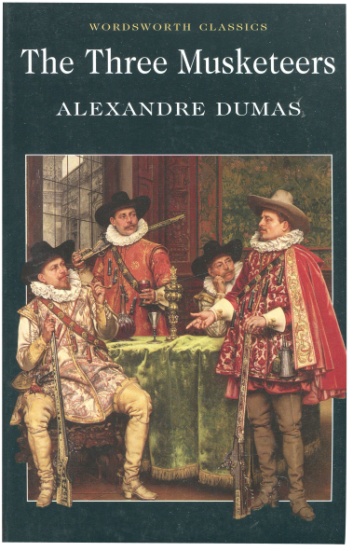 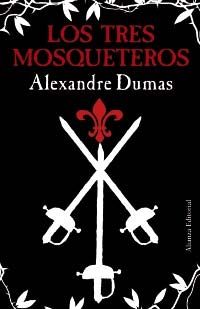 Arturo Pérez Reverte: Las aventuras del Capitán Alatriste.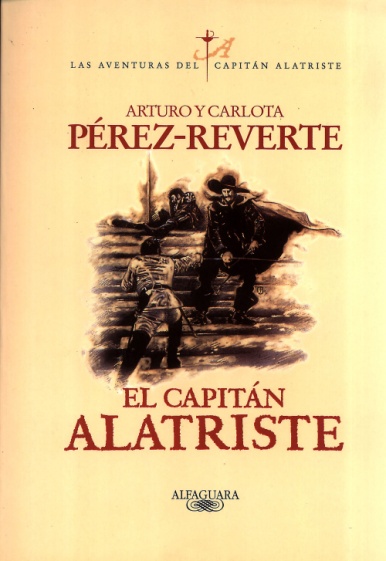 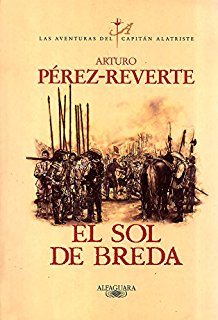 Carlos Fortea: Impresión bajo sospecha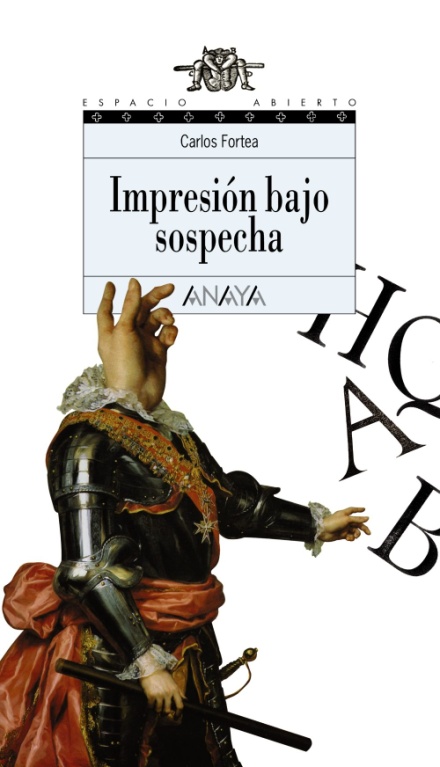 Natalie Zemon Davies: The Return of Martin Guerre / El regreso de Martín Guerre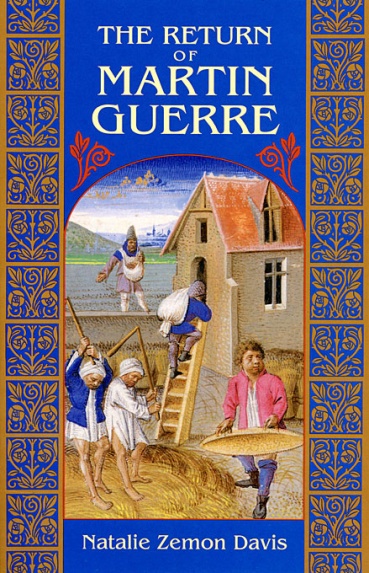 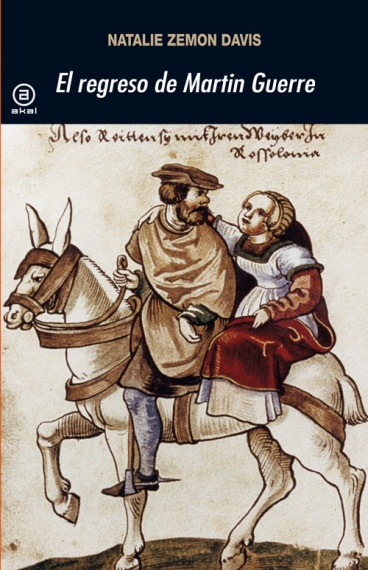 